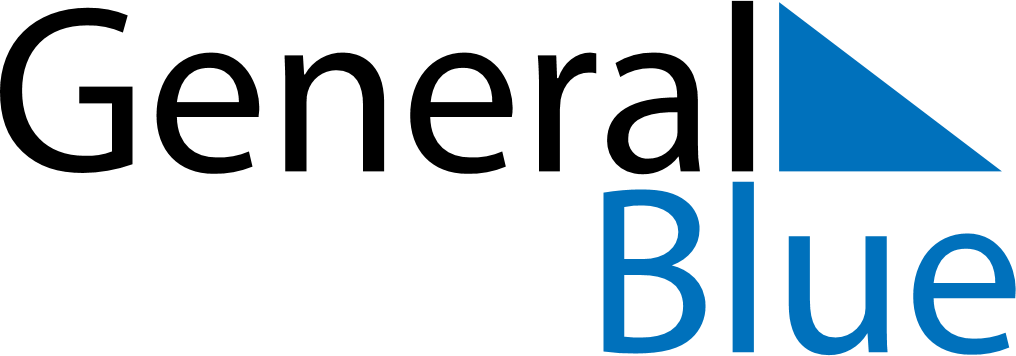 March 2018March 2018March 2018March 2018Saint BarthelemySaint BarthelemySaint BarthelemyMondayTuesdayWednesdayThursdayFridaySaturdaySaturdaySunday1233456789101011Laetare Sunday1213141516171718192021222324242526272829303131Good Friday